HUGOTON WRESTLING CLUB H-Town Throwdown February 25, 2023LOCATION:					Hugoton Middle School – 115 W. 11th Hugoton KS 67951ENTRY FEE:	$25.00 per wrestler paid at registration on Trackwrestling.com.	Double-dipping is allowed through different ages only.
 ENTRY DEADLINE:				February 23, 2023 						Limited to the first 300 entries  RULES:	KSHSAA rules with USA WKS modifications.						All wrestlers must have USAW cardWEIGH IN:	Home Site weigh ins by Head Coach or Club Director to be emailed to hugotonwrestlingclub@gmail.com by February 24 at 8 p.m.TIMES:	Coaches meeting - 8:30 a.m.  Wrestling begins at 9:00 a.m.AWARDS:	Medals awarded to 1st – 4th place in each weight bracket.DIVISIONS:6 & UNDER:          37, 40, 43, 46, 49, 52, 55, 58, 61, 64, 67, 70, 73, 76, 80, HWT*8 & UNDER:          40, 43, 46, 49, 52, 55, 58, 61, 64, 67, 70, 73, 76, 80, 88, 95, HWT*10 & UNDER:        52, 55, 58, 61, 64, 67, 70, 73, 76, 79, 82, 85, 90, 95, 100, 110, 120, 130, HWT*12 & UNDER:        60, 64, 68, 72, 76, 80, 84, 88, 92, 96, 100, 105, 110, 115, 120, 130, 140, 150, 165, HWT*14 & UNDER:        70, 75, 80, 85, 90, 95, 100, 105, 110, 115, 120, 125, 130, 135, 140, 145, 150, 155, 160, 165, 175, 205, 235  *LIST EXACT WEIGHTS FOR ALL HEAVYWEIGHTS.*WE RESERVE THE RIGHT TO COMBINE WEIGHT CLASSES TO MAKE SUITABLE BRACKETS.CONCESSIONS:  Available all day. Hugoton Wrestling Club or USD210 will not be responsible for injuries, lost or stolen property on the premises. TOURNAMENT DIRECTOR:  DERICK REINERIO  620-397-3255			     Email hugotonwrestlingclub@gmail.com for any questions	Outstanding Wrestling Awards for each age division 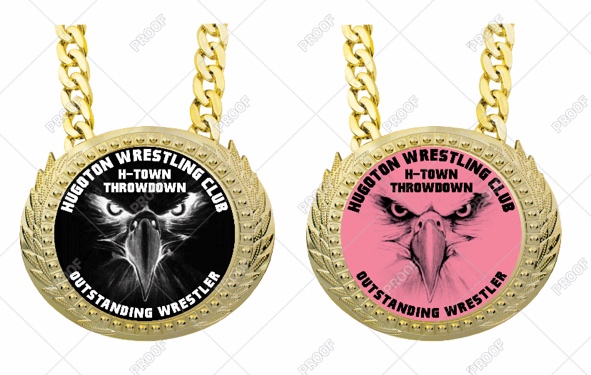 